Содержание 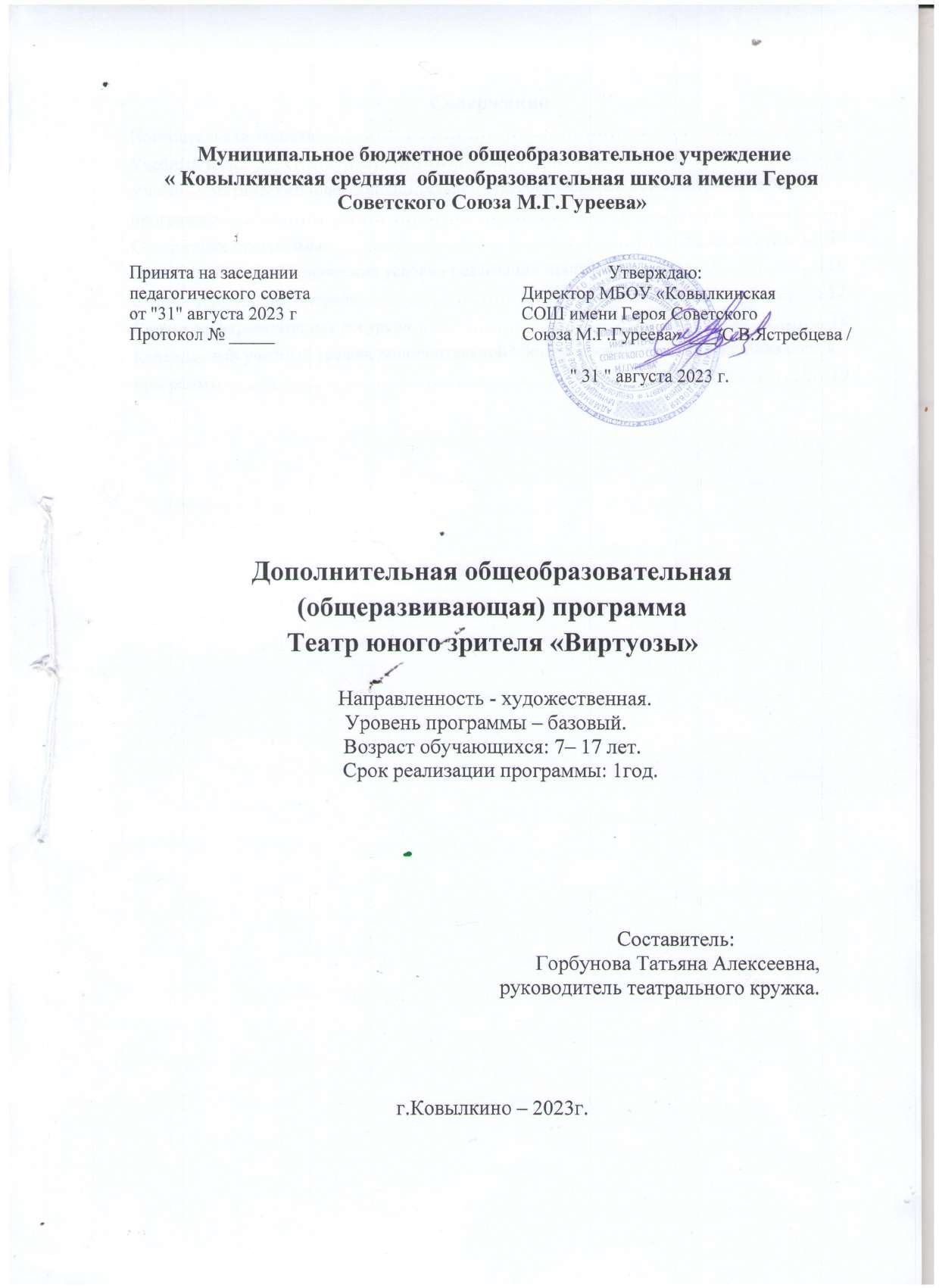 Пояснительная записка………………………………………………………………...………..3Учебный план……………………………………………………………………………...…….6Учебно-тематический план дополнительной общеобразовательной общеразвивающей программы………………………………………………………………………………………..7Содержание программы………………………………………………………………………..14Организационно-методические условия реализации программы……………………...…...16Формы аттестации\контроля……………………………………………………………….….17Список информационных ресурсов…………………………………………………………...18Календарный учебный график дополнительной общеобразовательной общеразвивающей программы………………………………………………………………………………………19Пояснительная запискаДополнительная общеобразовательная программа « Виртуозы» для 1-11 классов имеет художественную направленность и разработана на основе следующих нормативно-правовых документов:Нормативно-правовое обеспечение программы.Федерального Закона «Об образовании в Российской Федерации» от 29.12.2012 N 273-ФЗ,Федеральный проект «Успех каждого ребенка» национального проекта «Образование», утвержденного Протоколом заседания президиума Совета при Президенте Российской Федерации по стратегическому развитию и национальным проектам от 03.09.2018 №10,СП 2.4. 3648-20 «Санитарно-эпидемиологические требования к организации воспитания и обучения, отдыха и оздоровления детей и молодежи», утвержденные Постановлением Главного государственного санитарного врача Российской Федерации от  28.09.2020г. № 28,Концепции развития дополнительного образования детей на 2014-2020 гг. (Утверждена Распоряжением Правительства РФ № 1726-р 4 сентября 2014 г.),Приказ Минпроса России от 03.09.2019 № 467 «Об утверждении Целевой модели развития региональных систем дополнительного образования детей»,Устава МБОУ «Ковылкинская СОШ им.Героя Советского Союза М.Г.Гуреева» Ковылкинского муниципального района Республики Мордовия.Актуальность программыобусловлена потребностью общества в развитии нравственных, эстетических качеств личности человека. Именно средствами театральной деятельности возможно  формирование социально активной творческой личности, способной понимать общечеловеческие ценности, гордиться достижениями отечественной культуры и искусства, способной к творческому труду, сочинительству, фантазированию. В основе программы лежит идея использования потенциала театральной педагогики, позволяющей развивать личность ребенка, оптимизировать процесс развития речи, голоса, чувства ритма, пластики движений.Отличительными особенностями программы является деятельностный подход к воспитанию и развитию ребенка средствами театра, где школьник выступает в роли художника, исполнителя, режиссера спектакля; принцип междисциплинарной интеграции – применим к смежным наукам (уроки литературы и музыки, изобразительное искусство и технология, вокал);принцип креативности – предполагает максимальную ориентацию на творчество ребенка, на развитие его психофизических ощущений, раскрепощение личности. Цели: 
1. Совершенствовать художественный вкус детей, воспитывать их нравственные и эстетические чувства, научить чувствовать и ценить красоту.
2. Развить творческие способности младших школьников, их речевую и сценическую культуру, наблюдательность, воображение, эмоциональную отзывчивость.Задачи: Помочь учащимся преодолеть психологическую и речевую «зажатость». Формировать нравственно – эстетическую отзывчивость на прекрасное и безобразное в жизни и в искусстве. Развивать фантазию, воображение, зрительное и слуховое внимание, память, наблюдательность средствами театрального искусства.4. Раскрывать творческие возможности детей, дать возможность реализации этих возможностей.5.  Воспитывать в детях добро, любовь к ближним, внимание к людям, родной земле, неравнодушное отношение к окружающему миру.6. Развивать умение согласовывать свои действия с другими детьми; воспитывать  доброжелательность и контактность в отношениях со сверстниками;7.   Развивать чувство ритма и координацию движения;8. Развивать речевое дыхание и артикуляцию; развивать дикцию на материале скороговорок и стихов;9.   Знакомить детей с театральной терминологией;  с видами театрального  искусства,  воспитывать культуру   поведения  в  общественных   местах.Адресат программы – учащиеся начальных классов с 7 до 14 лет. Занятия могут посещать как девочки, так и мальчики. Группа комплектуется из  25 человек.Объем программы – дополнительная общеобразовательная общеразвивающая программа «Виртуозы» рассчитана на 144 учебных часа в год, по 4 часа в неделю.Формы и методы работы.Форма занятий - групповая и индивидуальные занятия, со всей группой одновременно и с участниками конкретного представления для отработки дикции. Основными формами проведения занятий являются театральные игры, тренинги, беседы, спектакли.Срок освоения программы: 1 учебный год (с 1 сентября 2023 по 31 мая 2024г.г.)Режим занятийопределяется с учетом Санитарно-эпидемиологических правила и нормативов СанПиН 2.4.4.3172-14, приложения 3 «Рекомендуемый режим занятий в организациях дополнительного образования»Планируемые результаты освоения программыУчащиеся должны знать:- правила поведения зрителя, этикет в театре до, во время и после спектакля;- виды и жанры театрального искусства (опера, балет, драма, комедия, трагедия и т.д.)- стихотворения русских авторов.Учащиеся должны уметь:- четко произносить в разных темпах 8-10 скороговорок;- владеть комплексом артикуляционной гимнастики;- действовать в предлагаемых обстоятельствах с импровизированным текстом на заданную тему;- произносить скороговорку и стихотворный текст в движении и разных позах;- произносить на одном дыхании длинную фразу или четверостишие;- произносит одну и ту же фразу или скороговорку с разными интонациями;- читать наизусть стихотворный текст, правильно произнося и расставляя логические ударения;- строить диалог с партнером на заданную тему;- подбирать рифму к заданному слову и составлять диалог между сказочными героями.Предполагаемые результаты реализации программыВоспитательные результаты по данной дополнительной общеобразовательной общеразвивающей программе заключаются в приобретении ребенком социальных знаний, получении опыта переживания и позитивного отношения к базовым ценностям, а также получением опыта самостоятельного общественного действия.Метапредметными результатами изучения курса является формирование регулятивных, познавательных и коммуникативных универсальных учебных действий. Личностные результаты. У учеников будут сформированы:- потребность сотрудничества со сверстниками, доброжелательное отношение к сверстникам, бесконфликтное поведение, стремление прислушиваться к мнению одноклассников;- целостность взгляда на мир средствами литературных произведений;- этические чувства, эстетические потребности, ценности и чувства на основе опыта слушания, и заучивания произведений художественной литературы;- осознание значимости занятии театральным искусством для личностного развития.  Предметные результаты.Обучающиеся научатся:- читать, соблюдая орфоэпические и интонационные нормы чтения;- выразительному чтению;- различать произведения по жанру;- развивать речевое дыхание и правильную артикуляцию;- видам театрального искусства, основам актерского мастерства;- умению выражать разнообразные эмоциональные состояния (грусть, радость, злость, удивление, восхищение)Формы подведения итогов реализации программы– выступления на праздниках, торжественных и тематических линейках, участие в мероприятиях, инсценирование, постановка сказок и пьес для свободного просмотра. Учебный планУчебно-тематический пландополнительной общеобразовательной общеразвивающей программыСодержание программыОбъем программы 144 часа в год.Занятия в кружке ведутся по программе, включающей несколько разделов.1.    Вводное  занятие. На  первом  вводном  занятии  знакомство с коллективом проходит в игре  «Снежный  ком». Руководитель  кружка  знакомит ребят с программой кружка, правилами поведения на кружке, с инструкциями по охране  труда.    В  конце  занятия  -  игра  «Театр  –  экспромт»  -Беседа  о  театре. Значение театра, его отличие от других видов искусств. - Знакомство с театрами г. Менделеевска2. Культура и техника речи. Игры и упражнения, направленные на развитие дыхания и свободы  речевого  аппарата. Задачи педагога: развивать речевое дыхание и правильную  артикуляцию, четкую дикцию, разнообразную интонацию, логику речи; связную образную речь, творческую фантазию; учить сочинять небольшие рассказы и сказки,   подбирать простейшие рифмы; произносить скороговорки и стихи; тренировать четкое произношение согласных в конце слова; пользоваться интонациями, выражающими основные чувства; пополнять словарный запас.3. Ритмопластика включает в себя комплексные ритмические, музыкальные   пластические игры и упражнения, обеспечивающие развитие естественных психомоторных  способностей  детей,  свободы  и  выразительности телодвижении;   обретение   ощущения   гармонии   своего   тела   с   окружающим миром. Упражнения «Зеркало», «Зонтик», «Пальма» и др. Задачи педагога: развивать умение произвольно     реагировать на команду или музыкальный сигнал, готовность действовать согласованно, включаясь в действие одновременно или последовательно; развивать координацию      движений; учить запоминать заданные позы и образно передавать их; развивать способность искренне верить в  любую воображаемую ситуацию; учить создавать образы    животных с помощью выразительных пластических движений.4. Театральная игра – исторически сложившееся общественное явление, самостоятельный  вид деятельности, свойственный человеку. Задачи педагога: учить детей   ориентироваться   в   пространстве,   равномерно   размещаться   на площадке, строить диалог с партнером на заданную тему; развивать способность произвольно  напрягать  и  расслаблять  отдельные  группы  мышц,  запоминать слова  героев  спектаклей;  развивать  зрительное,  слуховое  внимание,  память, наблюдательность,  образное  мышление,  фантазию,  воображение,  интерес к сценическому искусству; упражнять в четком произношении слов, отрабатывать дикцию; воспитывать нравственно-эстетические качества.5. Основы театральной культуры. Детей знакомят с элементарными понятиями,      профессиональной терминологией театрального искусства (особенности театрального  искусства; виды театрального искусства, основы актерского мастерства; культура зрителя). Задачи педагога: познакомить детей с театральной терминологией; с основными   видами театрального искусства; воспитывать культуру поведения в театре.6. Работа над спектаклем (пьесой, сказкой) базируется на авторских пьесах и включает в себя знакомство с пьесой, сказкой, работу над спектаклем – от этюдов к рождению спектакля. Показ спектакля. Задачи педагога: учить сочинять этюды по сказкам, басням;    развивать навыки действий с воображаемыми предметами; учить находить ключевые слова в отдельных фразах и предложениях и выделять их голосом; развивать умение пользоваться интонациями, выражающими разнообразные эмоциональные состояния (грустно, радостно, сердито, удивительно, восхищенно, жалобно, презрительно, осуждающе,  таинственно  и  т.д.); пополнять словарный запас, образный строй речи7. Заключительное занятие. Подведение итогов обучения, обсуждение ианализ успехов каждого воспитанника. Отчёт, показ любимых инсценировок.Организационно-методические условия реализации программы        Занятия проводятся в учебном классе, либо на сцене, в зависимости от вида деятельности. Во время занятий по необходимости используется видеопроектор и музыкальная аппаратура. В процессе обучения применяются такие формы занятий, как индивидуальные/групповые занятия, теоретические/практические, игровые.Программа предусматривает применение различных методов и приемов, что позволяет сделать обучение эффективным и интересным. Также используется специальная литература по темам программы.Формы контроля.Для полноценной реализации данной программы используются разные виды контроля:- текущий – осуществляется посредством наблюдения за деятельностью ребенка в процессе занятий;- промежуточный – праздники, занятия-зачеты, конкурсы;- итоговый – открытые занятия, спектакли.Список информационных ресурсовСписок информационных ресурсов для педагога.Вервицкая Е. «Этикет для школьников» - М.: 2015. – 56 с.  2.  Гурков А.Н. «Театр в школе» - Ростов-на-Дону: изд. Феникс, 2015 - 64 с.3.  Каришев-Лубоцкий М.А. «Театрализованные представления для детей школьного возраста» - М.: изд. Владос, 2014. – 140 с. 4.  Лаптева Е.В. «1000 русских скороговорок для развития речи» - Спб.: Астрель, 2014. – 122 с. 5.  Станиславский К.С. «Работа актера над собой. Часть 2. Работа над собой в творческом процессе воплощения» - М.: изд. Искусство, 1990 – 506 с.  6.  Чистякова М.И. «Психогимнастика» М.: 1995 – 122 с.7.  Шутова Н.Ю. «Театральные игры» Методическое пособие, Иваново: 2018 – 31 с.  Список информационных ресурсов для учащегося.1. ИрадаВовненко «Волшебное закулисье Мариинского театра. Приключение Пети и Тани»: - С.-П.: Поляндрия, 2019 – 64 с.2. Николай Евреинов «Что такое театр?»: - М.: Навона, 2020 3. Александр Кондратенко «Театр»: - М.: Издательский Дом Мещерякова, 2016 – 32 с. 4. Анастасия Сергеева «Хочу все знать о театре»: - М.: АСТ, 2019 5. РикардуЭнрикеш «Театр»: - М.: Самокат, 2018 – 76 с. Приложение 5Календарный учебный график дополнительной общеобразовательной общеразвивающей программы№НазваниеразделаКоличество часов№НазваниеразделаКоличество часов1Введение 22Культура и техника речи223Ритмопластика224Театральная игра385Основы театральной культуры (этикет и этика)206Работа над спектаклем387Заключительное занятие2Всего часов144№Названиераздела,темыКоличество часовКоличество часовКоличество часовКоличество часовКоличество часовКоличество часовФормыорганизациизанятийФормыорганизациизанятийФормыорганизациизанятийФормыорганизациизанятийФормыаттестации(контроля)№Названиераздела,темыВсегоТеорияТеорияПрактикаПрактикаПрактикаФормыорганизациизанятийФормыорганизациизанятийФормыорганизациизанятийФормыорганизациизанятийФормыаттестации(контроля)1.ВведениеВведениеВведениеВведениеВведениеВведениеВведениеВведениеВведениеВведениеВведениеВведение1.1.Вводная беседа. Знакомство с планом кружка. Игры «Снежный ком», «Театр – экспромт»211111Беседа, игра Беседа, игра Беседа, игра Беседа, игра Наблюдение  2.Культура и техника речи 22Культура и техника речи 22Культура и техника речи 22Культура и техника речи 22Культура и техника речи 22Культура и техника речи 22Культура и техника речи 22Культура и техника речи 22Культура и техника речи 22Культура и техника речи 22Культура и техника речи 22Культура и техника речи 222.1.Игры по развитию внимания(«Имена», «Цвета»,    «Краски», «Садовник и цветы», «Айболит»,     «Адвокаты», «Глухие и немые», «Эхо», «Чепуха, или нелепица»).   200222ИграИграИграИграНаблюдение2.2.Игры по развитию языковой догадки «Рифма», «Снова ищем начало», «Наборщик», «Ищем вторую половину», «Творческий подход», «По первой букве», «Литературное домино или домино изречений», «Из нескольких – одна»200222ИграИграИграИгра Наблюдение2.3.Работа над упражнениями направленными на развитие дыхания и свободы речевого аппарата, правильной артикуляции.1000101010Тренинг Тренинг Тренинг Тренинг  Наблюдение2.4.Игры по развитию четкой дикции, логики речи и орфоэпии.400444ИграИграИграИгра Наблюдение2.5.Шутливые словесные загадки на развитие внимания, расширения словарного запаса.111000Беседа Беседа Беседа Беседа Наблюдение2.6.Беседа «Я в мире … мир во мне…» (Дружба). Разрешение ситуаций.111000Беседа Беседа Беседа Беседа Наблюдение2.7.Игры со словами, развивающие связную образную речь. («Назывной рассказ или стихотворение», «На что похоже задуманное?», «Почему гимн – Азия, а      не гимн – Африка?», «Театр абсурда», «Рассыпься!», «Обвинение и оправдание»).200222ИграИграИграИгра Наблюдение3.Ритмопластика 22Ритмопластика 22Ритмопластика 22Ритмопластика 22Ритмопластика 22Ритмопластика 22Ритмопластика 22Ритмопластика 22Ритмопластика 22Ритмопластика 22Ритмопластика 22Ритмопластика 223.1.Психофизический тренинг, подготовка к этюдам. Развитие координации. Совершенствование осанки и походки.200222Тренинг Тренинг Тренинг Тренинг Наблюдение 3.2.Отработка сценического этюда «Обращение» («Знакомство», «Пожелание», «Зеркало»).200222Игра Игра Игра Игра Наблюдение3.3.Беспредметный этюд (вдеть нитку в иголку, собирать вещи в чемодан, подточить карандаш лезвием и т.п.)100111Игра Игра Игра Игра Наблюдение3.4.Сценический этюд «Скульптура». Сценические  этюды в паре: «Реклама», «Противоречие». Сценические этюды по группам: «Очень большая картина», «Абстрактная картина», «натюрморт», «Пейзаж».200222Игра Игра Игра Игра Наблюдение3.5.Сценические этюды. Шумное оформление по текстам, деление на группы, составление сценических этюдов.200222Тренинг, играТренинг, играТренинг, играТренинг, играНаблюдение3.6.Тренировка ритмичности движений. Упражнения с мячами.400444Тренинг Тренинг Тренинг Тренинг Наблюдение3.7.Испытание пантомимой. Совершенствование осанки и походки200222Тренинг, играТренинг, играТренинг, играТренинг, играНаблюдение3.8.Пантомимические этюды «Один делает, другой мешает». («Движение в образе», «Ожидание», «Диалог»).200222Игра Игра Игра Игра Наблюдение3.9.Пантомимический этюд «Картинная галерея». Составление пантомимического этюда «Ожившая картина»200222Игра Игра Игра Игра Наблюдение3.10.Пантомимический этюд – тень100111Игра Игра Игра Игра Наблюдение3.11.Координация движений (10 человек). Имитация поведения животного (5 человек). Этюд на наблюдательность200222Тренинг, играТренинг, играТренинг, играТренинг, играНаблюдение4.Театральная игра 38Театральная игра 38Театральная игра 38Театральная игра 38Театральная игра 38Театральная игра 38Театральная игра 38Театральная игра 38Театральная игра 38Театральная игра 38Театральная игра 38Театральная игра 384.1.Знакомство со структурой театра, его основными профессиями: актер, режиссер, сценарист, художник, гример.111000Беседа Беседа Беседа НаблюдениеНаблюдение4.2Техника грима. Гигиена грима и технических средств в гриме. Приемы нанесения общего тона.211111Беседа, тренингБеседа, тренингБеседа, тренингНаблюдениеНаблюдение4.3.Словесное воздействие на подтекст. Речь и тело (формирование представления о составлении работы тела и речи; подтекст вскрывается через пластику).211111Беседа, тренингБеседа, тренингБеседа, тренингНаблюдениеНаблюдение4.4.Развитие воображения и умения работать в остром рисунке («в маске»).411333Тренинг Тренинг Тренинг НаблюдениеНаблюдение4.5.Репетиция пантомимных движений. 200222Тренинг Тренинг Тренинг НаблюдениеНаблюдение4.6.Анализ мимики лица. Прически и парики.111000Беседа Беседа Беседа НаблюдениеНаблюдение4.7.Значение подробностей в искусстве.111000Беседа Беседа Беседа НаблюдениеНаблюдение4.8.Освоение предлагаемых обстоятельств, сценических заданий «Истина страстей, правдоподобие чувствований в предлагаемых обстоятельствах…» (А.С. Пушкин).400444Игра Игра Игра НаблюдениеНаблюдение4.9.Основа актерского творчества – действие. «Главное - не в самом действии, а в с естественном зарождении позывов к нему». (К.С. Станиславский)211111Беседа, играБеседа, играБеседа, играНаблюдениеНаблюдение4.10.Сценические этюды на воображение.  Изображение различных звуков и шумов, «иллюстрируя» чтение отрывков текста.  Этюд на состояние ожидания в заданной ситуации (5 человек одновременно).400444Игра, тренингИгра, тренингИгра, тренингНаблюдениеНаблюдение4.11.Работа над упражнениями, развивающими грудной резонатор («Паровоз»). (Скороговорки, пословицы).400444Тренинг Тренинг Тренинг НаблюдениеНаблюдение4.12.Этюды на движение, характерное для заданного образа (7-8 человек одновременно).200222Тренинг Тренинг Тренинг НаблюдениеНаблюдение4.13.Чтение стихотворения в определенном образе. Сценический образ «Походка».200222Тренинг Тренинг Тренинг НаблюдениеНаблюдение4.14.Работа над упражнениями, развивающими силу и полетность речевого голоса.400444ТренингТренингТренингНаблюдениеНаблюдение4.15.Работа над образом. Сказочные гримы.311222Беседа, тренингБеседа, тренингБеседа, тренингНаблюдениеНаблюдение5Основы театральной культуры (этика и этикет) 20Основы театральной культуры (этика и этикет) 20Основы театральной культуры (этика и этикет) 20Основы театральной культуры (этика и этикет) 20Основы театральной культуры (этика и этикет) 20Основы театральной культуры (этика и этикет) 20Основы театральной культуры (этика и этикет) 20Основы театральной культуры (этика и этикет) 20Основы театральной культуры (этика и этикет) 20Основы театральной культуры (этика и этикет) 20Основы театральной культуры (этика и этикет) 20Основы театральной культуры (этика и этикет) 205.1.Связь этики с общей культурой человека. (Уважение человека к человеку, к природе, к земле, к Родине, к детству, к старости, к матери, к хлебу, к знанию; к тому, чего не знаешь, самоуважение).11100Беседа Беседа Беседа НаблюдениеНаблюдениеНаблюдение5.2.Репетиция сценического этюда «Театр начинается с вешалки, а этикет с «волшебных» слов». (Этикет)30033Тренинг Тренинг Тренинг Наблюдение, зачетНаблюдение, зачетНаблюдение, зачет5.3.Привычки дурного тона. (Этикет)21111Беседа, играБеседа, играБеседа, играНаблюдениеНаблюдениеНаблюдение5.4.Понятие такта. Золотое правило нравственности «Поступай с другими так, как ты хотел бы, чтобы поступали с тобой». (Работа над текстом стихотворения Н. Гумилева «Шестое чувство»)21111Беседа, играБеседа, играБеседа, играНаблюдениеНаблюдениеНаблюдение5.5.Развитие темы такта. (Отработка сценических этюдов «Автобус», «Критика», «Спор»)40044Тренинг Тренинг Тренинг НаблюдениеНаблюдениеНаблюдение5.6.(Этикет). Культура речи как важная составляющая образ человека, часть его обаяния. Речевой этикет. Выбор лексики, интонации, говор, речевые ошибки, мягкость и жесткость речи. Подготовка и показ сценических этюдов.42222Беседа, тренингБеседа, тренингБеседа, тренингНаблюдениеНаблюдениеНаблюдение5.7.(Этикет). Нормы общения и поведения: поведение на улице, в транспорте; телефонный разговор; поведение в магазине. Примеры учащихся. Сценические этюды.42222Беседа, тренингБеседа, тренингБеседа, тренингНаблюдениеНаблюдениеНаблюдение6Работа над спектаклем 38Работа над спектаклем 38Работа над спектаклем 38Работа над спектаклем 38Работа над спектаклем 38Работа над спектаклем 38Работа над спектаклем 38Работа над спектаклем 38Работа над спектаклем 38Работа над спектаклем 38Работа над спектаклем 38Работа над спектаклем 386.1.Знакомство со сценарием спектакля «Дюймовочка».222000Беседа Беседа Беседа НаблюдениеНаблюдение6.2.Распределение ролей с учетом пожелания юных артистов и соответствие каждого из них избранной роли (внешние данные, дикция и т.п.). Выразительное чтение сказки по ролям.222000Беседа Беседа Беседа НаблюдениеНаблюдение6.3.Отработка ролей. (Работа над мимикой при диалоге, логическим ударением)80088Тренинг Тренинг Тренинг НаблюдениеНаблюдениеНаблюдение6.4.Работа над образом.80088Игра, тренингИгра, тренингИгра, тренингНаблюдениеНаблюдениеНаблюдение6.5.Обсуждение предлагаемых обстоятельств, особенностей поведения каждого персонажа на сцене. Обсуждение декораций, костюмов, музыкального сопровождения. Репетиция отдельных эпизодов.82266Беседа, тренингБеседа, тренингБеседа, тренингНаблюдениеНаблюдениеНаблюдение6.6.Подбор музыкального сопровождения к сценарию.22200Беседа Беседа Беседа НаблюдениеНаблюдениеНаблюдение6.7.Прогонная репетиция. (Выявление тех мест, которые требуют доработки).40044Тренинг Тренинг Тренинг НаблюдениеНаблюдениеНаблюдение6.8.Генеральная репетиция в костюмах, с декорациями, с музыкальным сопровождением20022Тренинг Тренинг Тренинг Занятие-зачетЗанятие-зачетЗанятие-зачет6.9.Премьера спектакля.10011Спектакль Спектакль Спектакль Спектакль Спектакль Спектакль 6.10.Анализ выступления.11100Беседа Беседа Беседа 7Заключительное занятие 2Заключительное занятие 2Заключительное занятие 2Заключительное занятие 2Заключительное занятие 2Заключительное занятие 2Заключительное занятие 2Заключительное занятие 2Заключительное занятие 2Заключительное занятие 2Заключительное занятие 2Заключительное занятие 27.1.Анализ работы за год2200Беседа Беседа Беседа Итого часовИтого часов14429115115№ п/пМесяцЧислоВремя проведения занятияФорма занятияКоличество часовТема занятияМесто проведенияФорма контроля1СентябрьБеседа, игра2Вводная беседа. Знакомство с планом кружка. Игры «Снежный ком», «Театр – экспромт»ЦДТНаблюдение2СентябрьБеседа 1Знакомство со структурой театра, его основными профессиями: актер, режиссер, сценарист, художник, гример.ЦДТНаблюдение3СентябрьИгра1Игры по развитию внимания(«Имена», «Цвета»,    «Краски», «Садовник и цветы», «Айболит»).   ЦДТНаблюдение4СентябрьБеседа1Связь этики с общей культурой человека. (Уважение человека к человеку, к природе, к земле, к Родине, к детству, к старости, к матери, к хлебу, к знанию; к тому, чего не знаешь, самоуважение).ЦДТНаблюдение5СентябрьТренинг 1Психофизический тренинг, подготовка к этюдам. Развитие координации. Совершенствование осанки и походки.ЦДТНаблюдение6СентябрьТренинг 1Работа над упражнениями направленными на развитие дыхания и свободы речевого аппарата, правильной артикуляции.ЦДТНаблюдение7СентябрьБеседа1Анализ мимики лица. Прически и парики.ЦДТНаблюдение8СентябрьТренинг1Репетиция пантомимных движений. ЦДТНаблюдение9СентябрьБеседа2Привычки дурного тона. (Этикет)ЦДТНаблюдение10СентябрьБеседа, тренинг2Техника грима. Гигиена грима и технических средств в гриме. Приемы нанесения общего тона.ЦДТНаблюдение11СентябрьТренинг1Отработка сценического этюда «Обращение» («Знакомство», «Пожелание», «Зеркало»).ЦДТНаблюдение12СентябрьБеседа1Шутливые словесные загадки на развитие внимания, расширения словарного запаса.ЦДТНаблюдение13СентябрьИгра1Игры по развитию языковой догадки «Рифма», «Снова ищем начало», «Наборщик», «Ищем вторую половину»ЦДТНаблюдение14ОктябрьБеседа2Понятие такта. Золотое правило нравственности «Поступай с другими так, как ты хотел бы, чтобы поступали с тобой». (Работа над текстом стихотворения Н. Гумилева «Шестое чувство»)ЦДТНаблюдение15ОктябрьИгра1Игры по развитию четкой дикции, логики речи и орфоэпии.ЦДТНаблюдение16ОктябрьТренинг1Беспредметный этюд (вдеть нитку в иголку, собирать вещи в чемодан, подточить карандаш лезвием и т.п.)ЦДТНаблюдение17ОктябрьБеседа1Беседа «Я в мире … мир во мне…» (Дружба). Разрешение ситуаций.ЦДТНаблюдение18ОктябрьТренинг1Сценический этюд «Скульптура». Сценические  этюды в паре: «Реклама», «Противоречие». ЦДТНаблюдение19ОктябрьБеседа1Значение подробностей в искусстве.ЦДТНаблюдение20ОктябрьТренинг1Работа над упражнениями направленными на развитие дыхания и свободы речевого аппарата, правильной артикуляции.ЦДТНаблюдение21ОктябрьБеседа, тренинг1Словесное воздействие на подтекст. Речь и тело (формирование представления о составлении работы тела и речи; подтекст вскрывается через пластику).ЦДТНаблюдение22ОктябрьТренинг1Испытание пантомимой. Совершенствование осанки и походкиЦДТНаблюдение23ОктябрьТренинг1Освоение предлагаемых обстоятельств, сценических заданий «Истина страстей, правдоподобие чувствований в предлагаемых обстоятельствах…» (А.С. Пушкин).ЦДТНаблюдение24ОктябрьТренинг1Развитие темы такта. (Отработка сценических этюдов «Автобус», «Критика», «Спор»)ЦДТНаблюдение25ОктябрьБеседа, тренинг1Основа актерского творчества – действие. «Главное - не в самом действии, а в естественном зарождении позывов к нему». (К.С. Станиславский)ЦДТНаблюдение26ОктябрьТренинг1Пантомимический этюд – теньЦДТНаблюдение27ОктябрьТренинг2Координация движений (10 человек). Имитация поведения животного (5 человек). Этюд на наблюдательностьЦДТНаблюдение28НоябрьИгра1Игры по развитию внимания(«Адвокаты», «Глухие и немые», «Эхо», «Чепуха, или нелепица»).   ЦДТНаблюдение29НоябрьТренинг1Психофизический тренинг, подготовка к этюдам. Развитие координации. Совершенствование осанки и походки.ЦДТНаблюдение30НоябрьТренинг1Работа над упражнениями направленными на развитие дыхания и свободы речевого аппарата, правильной артикуляции.ЦДТНаблюдение31НоябрьТренинг1Репетиция пантомимных движений. ЦДТНаблюдение32НоябрьТренинг1Отработка сценического этюда «Обращение» («Знакомство», «Пожелание», «Зеркало»).ЦДТНаблюдение33НоябрьИгра1Игры по развитию языковой догадки «Рифма», «Снова ищем начало», «Наборщик», «Ищем вторую половину».ЦДТНаблюдение34НоябрьИгра1Игры по развитию четкой дикции, логики речи и орфоэпии.ЦДТНаблюдение35НоябрьБеседа, тренинг1Словесное воздействие на подтекст. Речь и тело (формирование представления о составлении работы тела и речи; подтекст вскрывается через пластику).ЦДТНаблюдение36НоябрьТренинг1Испытание пантомимой. Совершенствование осанки и походкиЦДТНаблюдение37НоябрьБеседа, тренинг1Освоение предлагаемых обстоятельств, сценических заданий «Истина страстей, правдоподобие чувствований в предлагаемых обстоятельствах…» (А.С. Пушкин).ЦДТНаблюдение38НоябрьТренинг1Развитие темы такта. (Отработка сценических этюдов «Автобус», «Критика», «Спор»)ЦДТНаблюдение39НоябрьБеседа, тренинг1Основа актерского творчества – действие. «Главное - не в самом действии, а в естественном зарождении позывов к нему». (К.С. Станиславский)ЦДТНаблюдение40НоябрьТренинг1Сценические этюды по группам: «Очень большая картина», «Абстрактная картина», «натюрморт», «Пейзаж».ЦДТ41НоябрьТренинг1Репетиция сценического этюда «Театр начинается с вешалки, а этикет с «волшебных» слов». (Этикет)ЦДТНаблюдение42НоябрьТренинг1Репетиция сценического этюда «Театр начинается с вешалки, а этикет с «волшебных» слов». (Этикет)ЦДТНаблюдение43Ноябрь1Сценический этюд «Театр начинается с вешалки, а этикет с «волшебных» слов». (Этикет)ЦДТЗанятие-зачет44ДекабрьТренинг1Работа над упражнениями направленными на развитие дыхания и свободы речевого аппарата, правильной артикуляции.ЦДТНаблюдение45ДекабрьИгра1Игры по развитию четкой дикции, логики речи и орфоэпии.ЦДТНаблюдение46Декабрь1Освоение предлагаемых обстоятельств, сценических заданий «Истина страстей, правдоподобие чувствований в предлагаемых обстоятельствах…» (А.С. Пушкин).ЦДТНаблюдение47Декабрь1Развитие темы такта. (Отработка сценических этюдов «Автобус», «Критика», «Спор»)ЦДТНаблюдение48ДекабрьИгра1Игры со словами, развивающие связную образную речь. («Назывной рассказ или стихотворение», «На что похоже задуманное?», «Почему гимн – Азия, а      не гимн – Африка?», «Театр абсурда», «Рассыпься!», «Обвинение и оправдание»).ЦДТНаблюдение49ДекабрьТренинг1Сценические этюды. Шумное оформление по текстам, деление на группы, составление сценических этюдов.ЦДТНаблюдение50ДекабрьТренинг1Тренировка ритмичности движений. Упражнения с мячами.ЦДТНаблюдение51ДекабрьТренинг1Сценические этюды на воображение.  Изображение различных звуков и шумов, «иллюстрируя» чтение отрывков текста.  Этюд на состояние ожидания в заданной ситуации (5 человек одновременно).ЦДТНаблюдение52ДекабрьБеседа, тренинг2(Этикет). Культура речи как важная составляющая образ человека, часть его обаяния. Речевой этикет. Выбор лексики, интонации, говор, речевые ошибки, мягкость и жесткость речи. Подготовка и показ сценических этюдов.ЦДТНаблюдение53ДекабрьТренинг1Работа над упражнениями, развивающими грудной резонатор («Паровоз»). (Скороговорки, пословицы).ЦДТНаблюдение54ДекабрьТренинг1Этюды на движение, характерное для заданного образа (7-8 человек одновременно).ЦДТНаблюдение55ДекабрьТренинг4Развитие воображения и умения работать в остром рисунке («в маске»).ЦДТНаблюдение56ЯнварьБеседа2Знакомство со сценарием спектакля «Дюймовочка».ЦДТНаблюдение57ЯнварьТренинг2Распределение ролей с учетом пожелания юных артистов и соответствие каждого из них избранной роли (внешние данные, дикция и т.п.). Выразительное чтение сказки по ролям.ЦДТНаблюдение58ЯнварьБеседа2Подбор музыкального сопровождения к сценариюЦДТНаблюдение59ЯнварьТренинг1Отработка ролей. (Работа над мимикой при диалоге, логическим ударением)ЦДТНаблюдение60ЯнварьТренинг1Работа над образом.ЦДТНаблюдение61ЯнварьБеседа, тренинг2Обсуждение предлагаемых обстоятельств, особенностей поведения каждого персонажа на сцене. Обсуждение декораций, костюмов, музыкального сопровождения. Репетиция отдельных эпизодов.ЦДТНаблюдение62ФевральТренинг1Работа над упражнениями направленными на развитие дыхания и свободы речевого аппарата, правильной артикуляции.ЦДТНаблюдение63ФевральТренинг1Отработка ролей. (Работа над мимикой при диалоге, логическим ударением)ЦДТНаблюдение64ФевральБеседа, тренинг2(Этикет). Нормы общения и поведения: поведение на улице, в транспорте; телефонный разговор; поведение в магазине. Примеры учащихся. Сценические этюды.ЦДТНаблюдение65ФевральТренинг1Работа над образом.ЦДТНаблюдение66ФевральТренинг1Чтение стихотворения в определенном образе. Сценический образ «Походка».Наблюдение67ФевральТренинг1Пантомимические этюды «Один делает, другой мешает». («Движение в образе», «Ожидание», «Диалог»).ЦДТНаблюдение68ФевральТренинг1Работа над упражнениями, развивающими силу и полетность речевого голоса.ЦДТНаблюдение69ФевральТренинг1Пантомимический этюд «Картинная галерея». Составление пантомимического этюда «Ожившая картина»ЦДТНаблюдение70ФевральБеседа, тренинг3Работа над образом. Сказочные гримы.ЦДТНаблюдение71ФевральТренинг1Отработка ролей. (Работа над мимикой при диалоге, логическим ударением)ЦДТНаблюдение72ФевральТренинг1Развитие темы такта. (Отработка сценических этюдов «Автобус», «Критика», «Спор»)ЦДТНаблюдение73ФевральТренинг1Работа над образом.ЦДТНаблюдение74ФевральТренинг1Тренировка ритмичности движений. Упражнения с мячами.ЦДТНаблюдение75МартТренинг1Работа над упражнениями направленными на развитие дыхания и свободы речевого аппарата, правильной артикуляции.ЦДТНаблюдение76МартБеседа, тренинг1Освоение предлагаемых обстоятельств, сценических заданий «Истина страстей, правдоподобие чувствований в предлагаемых обстоятельствах…» (А.С. Пушкин).ЦДТНаблюдение77МартТренинг1Отработка ролей. (Работа над мимикой при диалоге, логическим ударением)ЦДТНаблюдение78МартТренинг1Работа над упражнениями, развивающими грудной резонатор («Паровоз»). (Скороговорки, пословицы).ЦДТНаблюдение79МартБеседа, тренинг2(Этикет). Культура речи как важная составляющая образ человека, часть его обаяния. Речевой этикет. Выбор лексики, интонации, говор, речевые ошибки, мягкость и жесткость речи. Подготовка и показ сценических этюдов.ЦДТНаблюдение80МартТренинг1Работа над образом.ЦДТНаблюдение81МартТренинг1Сценические этюды. Шумное оформление по текстам, деление на группы, составление сценических этюдов.ЦДТНаблюдение82МартБеседа, тренинг2Обсуждение предлагаемых обстоятельств, особенностей поведения каждого персонажа на сцене. Обсуждение декораций, костюмов, музыкального сопровождения. Репетиция отдельных эпизодов.ЦДТНаблюдение83МартИгра1Игры по развитию четкой дикции, логики речи и орфоэпии.ЦДТНаблюдение84МартТренинг1Тренировка ритмичности движений. Упражнения с мячами.ЦДТНаблюдение85МартТренинг1Сценические этюды на воображение.  Изображение различных звуков и шумов, «иллюстрируя» чтение отрывков текста.  Этюд на состояние ожидания в заданной ситуации (5 человек одновременно).ЦДТНаблюдение86МартТренинг1Отработка ролей. (Работа над мимикой при диалоге, логическим ударением)ЦДТНаблюдение87МартТренинг1(Этикет). Нормы общения и поведения: поведение на улице, в транспорте; телефонный разговор; поведение в магазине. Примеры учащихся. Сценические этюды.ЦДТНаблюдение88МартТренинг1Работа над образом.ЦДТНаблюдение89АпрельТренинг1Работа над упражнениями направленными на развитие дыхания и свободы речевого аппарата, правильной артикуляции.ЦДТНаблюдение90АпрельИгра1Игры со словами, развивающие связную образную речь. («Назывной рассказ или стихотворение», «На что похоже задуманное?», «Почему гимн – Азия, а      не гимн – Африка?», «Театр абсурда», «Рассыпься!», «Обвинение и оправдание»).ЦДТНаблюдение91АпрельТренинг1Отработка ролей. (Работа над мимикой при диалоге, логическим ударением)ЦДТНаблюдение92АпрельТренинг1Работа над упражнениями, развивающими грудной резонатор («Паровоз»). (Скороговорки, пословицы).ЦДТНаблюдение93АпрельТренинг1Работа над образом.ЦДТНаблюдение94АпрельТренинг1Сценические этюды на воображение. Изображение различных звуков и шумов, «иллюстрируя» чтение отрывков текста.  Этюд на состояние ожидания в заданной ситуации (5 человек одновременно).ЦДТНаблюдение95АпрельТренинг1Чтение стихотворения в определенном образе. Сценический образ «Походка».ЦДТНаблюдение96АпрельТренинг1Этюды на движение, характерное для заданного образа (7-8 человек одновременно).ЦДТНаблюдение97АпрельБеседа, тренинг2Обсуждение предлагаемых обстоятельств, особенностей поведения каждого персонажа на сцене. Обсуждение декораций, костюмов, музыкального сопровождения. Репетиция отдельных эпизодов.ЦДТНаблюдение98АпрельБеседа, тренинг1(Этикет). Нормы общения и поведения: поведение на улице, в транспорте; телефонный разговор; поведение в магазине. Примеры учащихся. Сценические этюды.ЦДТНаблюдение99АпрельТренинг1Работа над упражнениями направленными на развитие дыхания и свободы речевого аппарата, правильной артикуляции.ЦДТНаблюдение100АпрельТренинг1Отработка ролей. (Работа над мимикой при диалоге, логическим ударением)ЦДТНаблюдение101АпрельТренинг1Пантомимические этюды «Один делает, другой мешает». («Движение в образе», «Ожидание», «Диалог»).ЦДТНаблюдение102АпрельТренинг1Пантомимический этюд «Картинная галерея». Составление пантомимического этюда «Ожившая картина»ЦДТНаблюдение103МайТренинг1Работа над упражнениями направленными на развитие дыхания и свободы речевого аппарата, правильной артикуляции.ЦДТНаблюдение104МайТренинг1Тренировка ритмичности движений. Упражнения с мячами.ЦДТНаблюдение105МайТренинг1Работа над образом.ЦДТНаблюдение106МайТренинг1Сценические этюды на воображение.  Изображение различных звуков и шумов, «иллюстрируя» чтение отрывков текста.  Этюд на состояние ожидания в заданной ситуации (5 человек одновременно).ЦДТНаблюдение107МайТренинг1Работа над упражнениями, развивающими грудной резонатор («Паровоз»). (Скороговорки, пословицы).ЦДТНаблюдение108МайТренинг1Отработка ролей. (Работа над мимикой при диалоге, логическим ударением)ЦДТНаблюдение109МайТренинг1Работа над упражнениями, развивающими силу и полетность речевого голоса.ЦДТНаблюдение110МайТренинг1Работа над упражнениями направленными на развитие дыхания и свободы речевого аппарата, правильной артикуляции.ЦДТНаблюдение111МайТренинг2Репетиция отдельных эпизодов.ЦДТНаблюдение112МайТренинг2Прогонная репетиция. (Выявление тех мест, которые требуют доработки).ЦДТНаблюдение113МайТренинг2Прогонная репетиция. (Выявление тех мест, которые требуют доработки).ЦДТНаблюдение114Май2Генеральная репетиция в костюмах, с декорациями, с музыкальным сопровождениемЦДТЗанятие-зачет115Май1Премьера спектакля.ЦДТЭкзамен116Майбеседа 1Анализ выступления.ЦДТ